        ESCUELA NUESTRA SEÑORA DEL VALLE 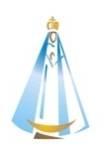 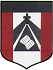                                                     4th  grade  October 5th , 6th and 7th  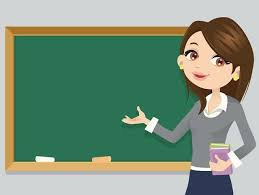 Hello children ! ________________How are you ? ________________What’s the weather like today ? ____________________________Revision Transport: Watch  https://youtu.be/QxoqW84ec-MTransport: Play  https://learnenglishkids.britishcouncil.org/es/node/18106Watchhttps://www.loom.com/share/cf918b2a19334b9c8fd938751b3fb969Watch https://docs.google.com/presentation/d/1UncJBfWZ86dtPi_3gscMYCFu3mH-xfZhhPu8gacLRj0/edit?usp=sharingPupil’s book pages 36 and 37   / Activity book pages 30 and 31Check your answers https://docs.google.com/presentation/d/1fxi6fFYdOnR1ML8KJthGXG0mSD7qzR--zXgULj7sVvg/edit?usp=sharingTransport 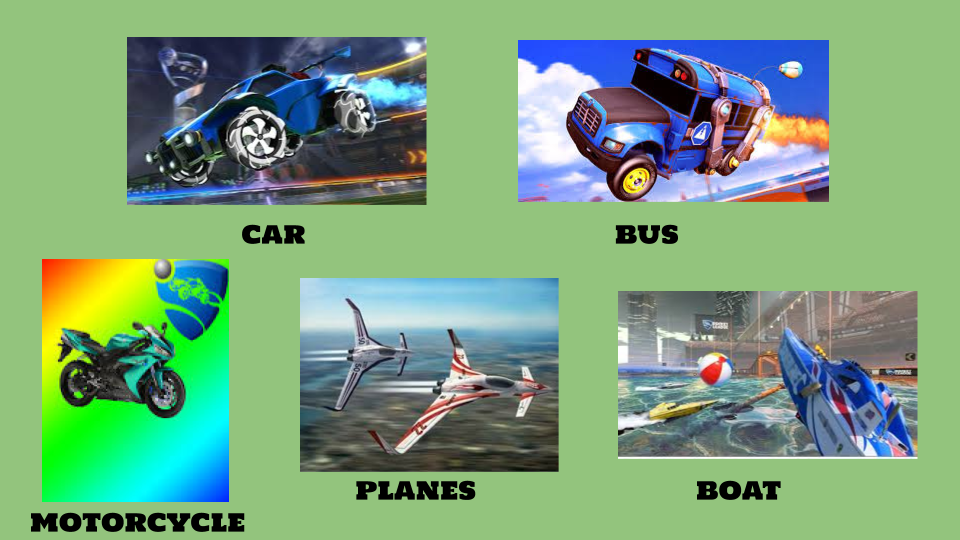 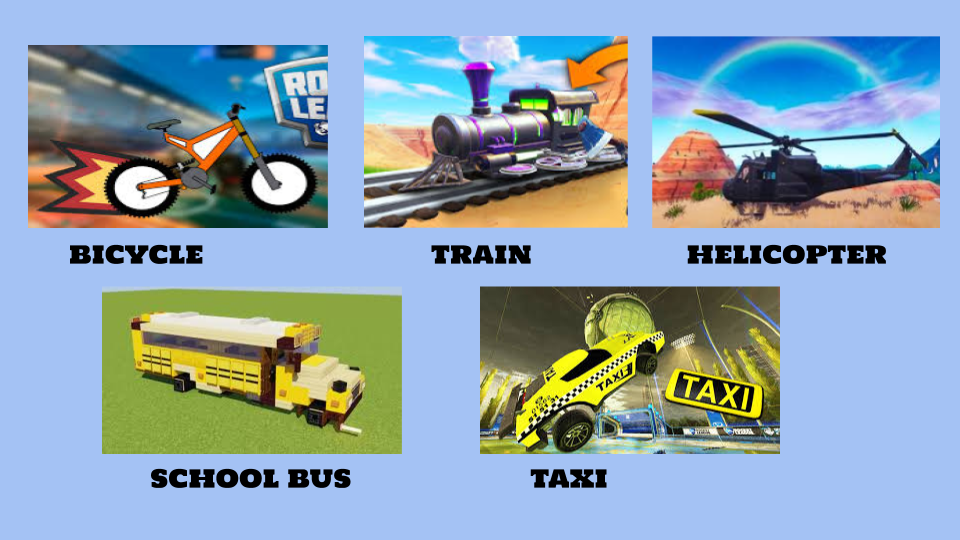 He / She 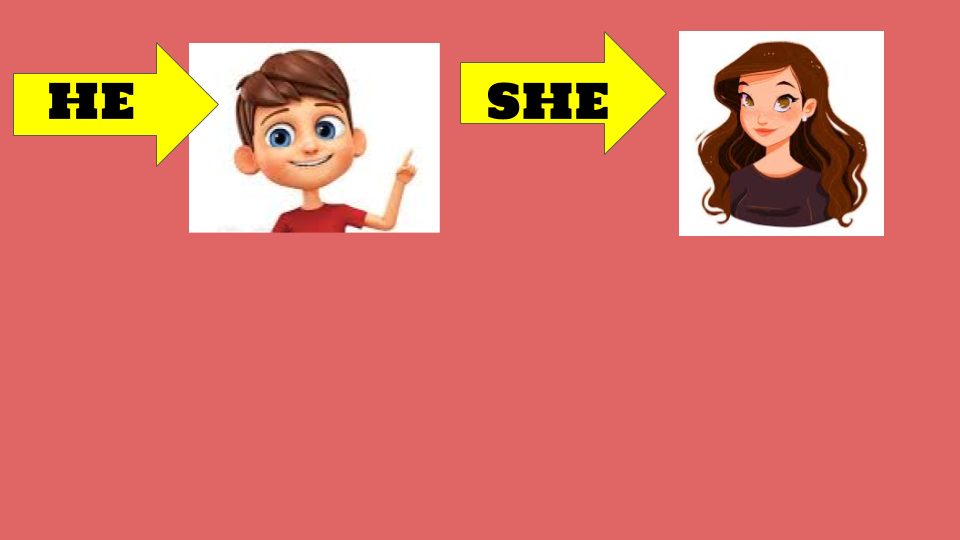 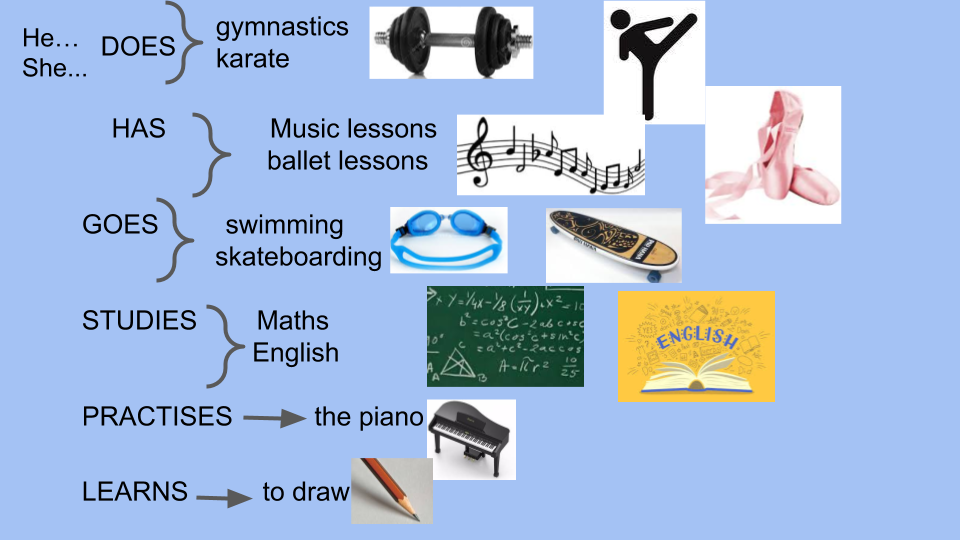 Complete ( Escribí las frases del recuadro bajo el verbo correspondiente.Te podés ayudar con el activity book page 71) Write the timeIt’s half past eleven __11:30__It’s twelve o’clock ________It’s half past twelve _______It’s half past three _________It’s one o’clock _________It’s half past six ________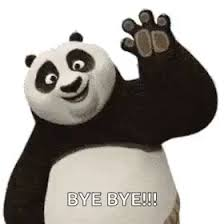 Bye, bye !    Miss Marian      the piano  /  ballet lessons  / karate /  swimming  / music lessons  /  to a party  / skateboarding  /  English  / gymnastics  / to school  /  Maths  / to draw /  to the park  /  GOHAVELEARNPRACTISEDOSTUDY